Fotografsko društvo JeseniceJesenice 4.3.2019 Zapisnik strokovne seje – tematske delavnice  7/18-19Datum tematske delavnice: 4.3.2019Tema: Dolga ekspozicijaPrisotni: S. Vidmar, K. Klemenc, B. Bricelj, S. Zupanc, M. Burnik, E. Pivać, L. Brišar, P. Morič.Fotografije so poslali:Rezultati glasovanja Čestitke avtorjem najboljših fotografij.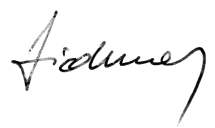 AvtorŠtevilo fotografij1.Aleksander Čufar52.Stane Perko4FK Tržič3.Danila Bricelj54.Bogdan Bricelj55.Pia Morič46.Klemen Klemenc57.Enes Pivać58.Dušan Podrekar5FK Tržič9.Stane Vidmar510.Helena Vidmar511.Stane Gortnar5FK Tržič12.Marko Burnik5Skupaj58AvtorNaslov fotografijeTočke 1.-4.Pia Morič Heart in the dust31.-4.Dušan PodrekarZlata Praga31.-4.Klemen KlemencBrzinski blur31.-4.Enes PivaćDrevo35.-8.Klemen KlemencValovanje25.-8.Aleksander ČufarSA-29925.-8.Bogdan BriceljDrevo pod slapom25.-8.Stane GortnarLake Bokod2Predsednik FD JeseniceStane Vidmar